Please type your application into this document. Please keep below the requested word count and use bullet points where possible. You do not have to write to the maximum word count. Please submit an editable document such as Word (no pdfs!) Please read the guidelines prior to applying and be clear about your outcomes. Please email your application to Merran Hughes at info@blueworld.net.au by 30 June 2023.Applicant Information1 Are you eligible for the City East Prizes 	Yes/NoIf Yes- explain your connection to Waverley/Woollahra/ Randwick) (100 words or less)2 Are you from regional NSW? 			Yes/NoIf Yes. Has your community/ workplace been affected by climate chaos- eg floods/ bushfires in last few years. (100 words or less)Project Information3 Project Name: (10 words max)4 Project Description (300 words max)Briefly describe your project. Include what you wish to achieve and why. 5 Who is involved in your project? To apply for the mural prize please jump to question 13…All other applicants please head to question 7. 7 Provide a short plan and/ timeline (100 word max) 9 Community Awareness (100 words max)How will you promote/ communicate your project?10 Please include a brief budget  (example only) 12 Further supporting information (optional)Feel free to send one document with up to 10 images/ video links / website links, to support your application, if you wish (maximum upload 3MB) Complete the declaration on the final page and return with your application.13 Valerie Taylor Ocean Prize for a City East muralThis information is only relevant for the mural prize: Please complete:Artist Statement: Please provide a statement about your background as an artist and why you wish to create a mural at Bondi Beach. (250 words max)Mural Concept: Please provide a short summary about what you would like to paint, listing the colours to be used and where, and how you are going to do it (methodology) (250 words max)Please attach 2 jpegs, including a sketch or painting of your concept design and show an example of your work in the planned style. Please also include a brief budget.NB This prize is dependent on finding an appropriate wall. If you have permission to use a public wall, please let us know. We also have the option to direct our winning entry through the Waverley Council mural process. 14 Declaration: By emailing this form, I declare that the information provided in this application is true and correct to the best of my knowledge.I understand and accept that the project description I have provided in this application may be published as part of the Blue World Prize and website and social media. Should this application be successful, I will:Use the funding for the purpose stated in my application within 9 months; or make an application for a variation and/ or extension; or return unused funds.Accept the prizes’ general terms and conditions, and any special conditions that may be specified in my letter of offerAppropriately acknowledge the support of Blue World in promotional material and other information relating to the projectSubmit an acquittal form and provide a short evaluation report by 15 Feb 2023A brief financial statement with evidence of expenditureThis will include the project results, who was involved, achieved project measures and photos or videos that we may use to promote awareness of the project achievements.Lead Applicant:Name:Date:Position: Office bearer / Manager / CEO/ Lead ApplicantIf you are under 18 years, a parent/ guardian must complete this form.Submission details and enquiriesMerran HughesEmail info@blueworld.net.auwww.blueworld.net.au2023 Valerie Taylor Ocean Prize Application Form  Name of Lead Applicant (must be over 18)Position/RoleTelephoneEmail:ABN of lead applicant (if unincorporated)Name of Organisation/ Group (if applicable)AddressABN of organisation (if applicable)Website and social media handles (optional) NameOrganisationEmail - optionalProject PlanAmountVoluntary/In kind ContributionLabourEg coordinator, artist feeProject costs- materials/ equipmentMarketing/ media/promotion/ designAdminOtherTotal amount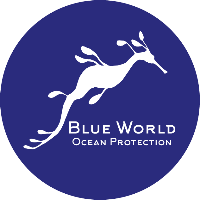 